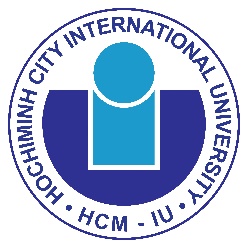 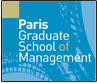 Student – Please complete this section and forward to your refereeStudent – Please complete this section and forward to your refereeYour Full NameYour AddressProgramme: International Executive Master of Business AdministrationProgramme: International Executive Master of Business AdministrationReferee – Please complete this section and forward to the Admissions CommitteeReferee – Please complete this section and forward to the Admissions CommitteeReferee – Please complete this section and forward to the Admissions CommitteeReferee’s Full NamePositionReferee’s AddressThe above student has applied for admission to the International Executive Master of Business Administration that co-operate between Vietnam National University – HCM city (VNU – HCM) and Paris Graduate School of Management (PGSM) at International Education Institute (IEI) and has given us your name to act as referee.  We would be grateful if you could complete this form. The above student has applied for admission to the International Executive Master of Business Administration that co-operate between Vietnam National University – HCM city (VNU – HCM) and Paris Graduate School of Management (PGSM) at International Education Institute (IEI) and has given us your name to act as referee.  We would be grateful if you could complete this form. The above student has applied for admission to the International Executive Master of Business Administration that co-operate between Vietnam National University – HCM city (VNU – HCM) and Paris Graduate School of Management (PGSM) at International Education Institute (IEI) and has given us your name to act as referee.  We would be grateful if you could complete this form. How long and in what capacity have you known the applicant?How long and in what capacity have you known the applicant?How long and in what capacity have you known the applicant?What is your assessment of the candidate’s academic / intellectual ability?What is your assessment of the candidate’s academic / intellectual ability?What is your assessment of the candidate’s academic / intellectual ability?What do you consider to be the applicant’s strengths and weaknesses?What do you consider to be the applicant’s strengths and weaknesses?What do you consider to be the applicant’s strengths and weaknesses?Please tick () the appropriate box for each itemPlease tick () the appropriate box for each itemPlease tick () the appropriate box for each itemPlease add any further relevant information herePlease add any further relevant information herePlease add any further relevant information hereReferee’s SignatureReferee’s SignatureDate